Худашев Геннадий ЮрьевичExperience:Position applied for: Ref. MachinistDate of birth: 23.11.1965 (age: 51)Residence permit in Ukraine: NoCountry of residence: UkraineCity of residence: KerchContact Tel. No: +38 (065) 613-63-80 / +38 (099) 786-88-60E-Mail: nastya260689@mail.ruU.S. visa: NoE.U. visa: NoUkrainian biometric international passport: Not specifiedDate available from: 08.07.2010English knowledge: PoorMinimum salary: 1500 $ per monthPositionFrom / ToVessel nameVessel typeDWTMEBHPFlagShipownerCrewingRef. Machinist24.08.2009-07.03.2010Stende44072x2576kW-ЛатвияКерчь-Марин28.03.2005-25.12.2006PervorechenskRefrigerator-РоссияYRK SERVISE"AKA-LTD"16.02.2005-28.03.2005SkylineRefrigerator-BelizeSkyline united inc."AKA-LTD"Ref. Machinist30.09.2003-25.06.2004Kapitan MaslovetsFishing Vessel44072х2576 kW-Россия"Парус" КерчьRef. Machinist27.02.2002-02.04.2003NavigatorFishing Vessel-Кипр"Парус" КерчьRef. Machinist02.11.2000-21.12.2001SkyfishFishing Vessel44072х2576 kW-Белиз"Парус" Керчь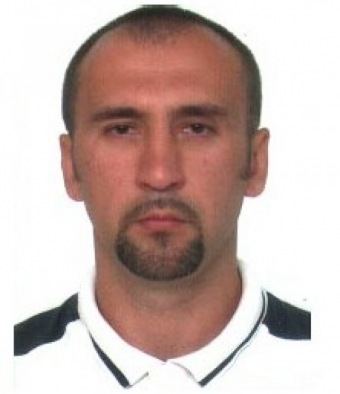 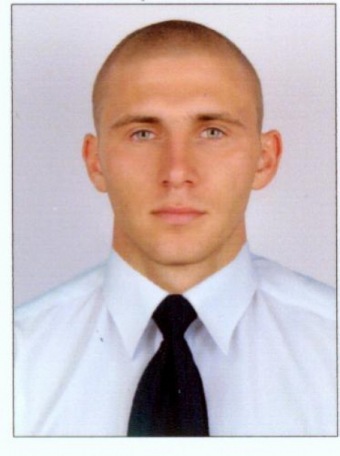 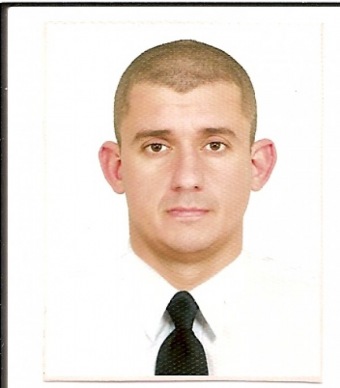 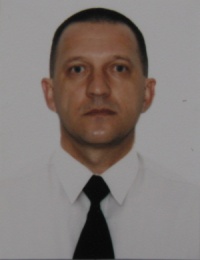 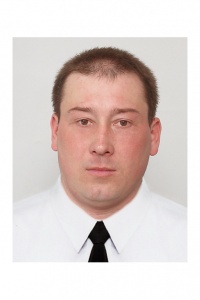 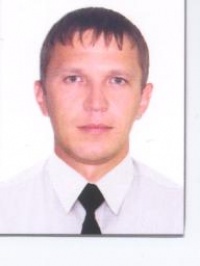 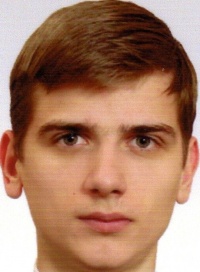 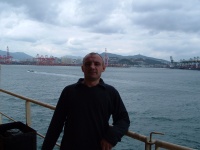 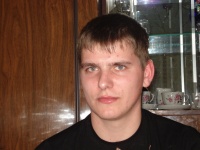 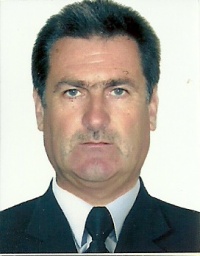 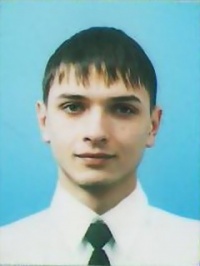 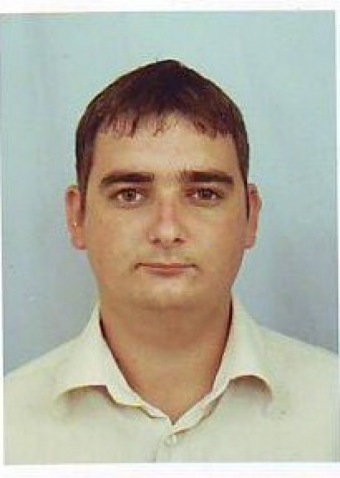 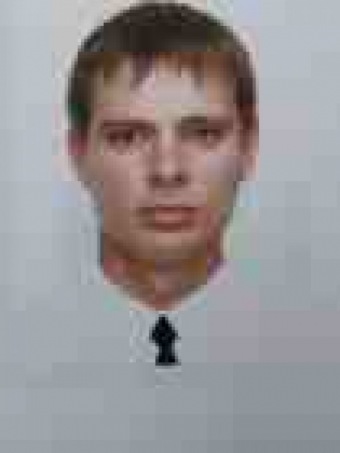 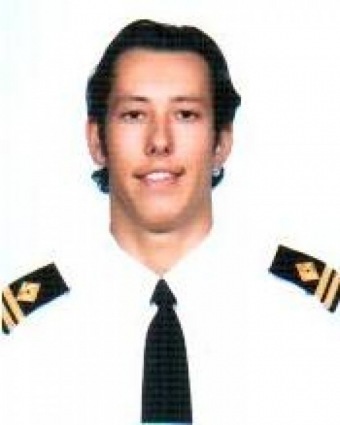 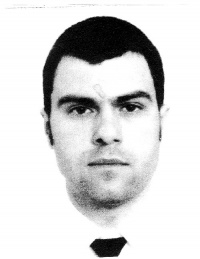 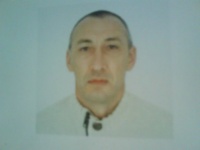 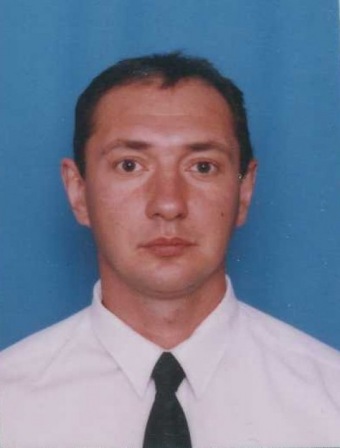 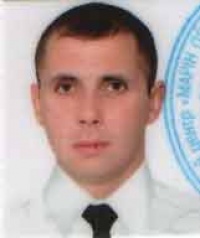 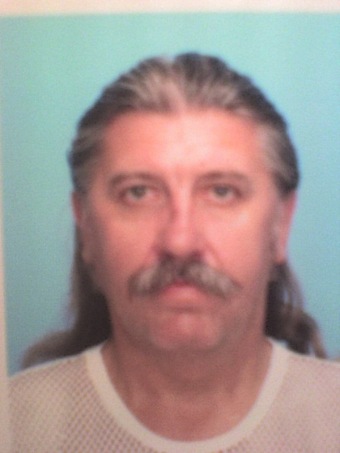 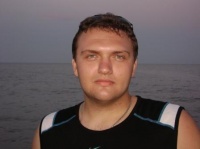 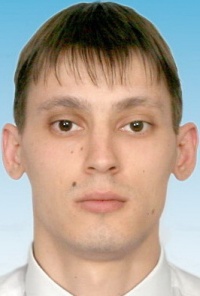 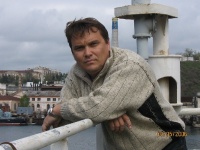 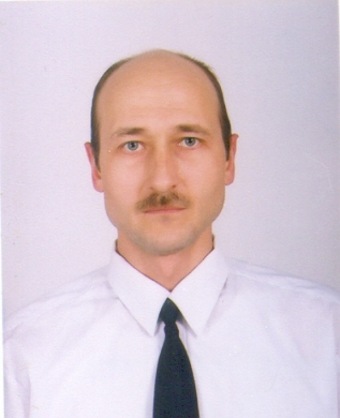 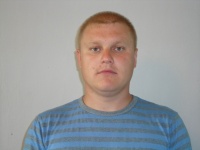 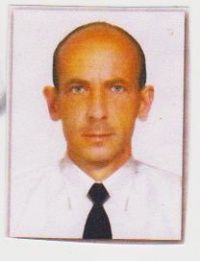 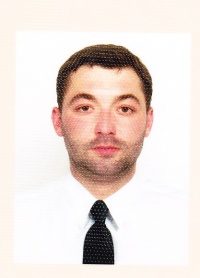 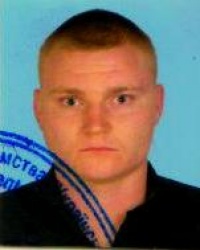 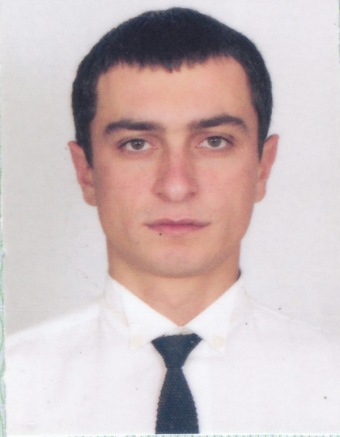 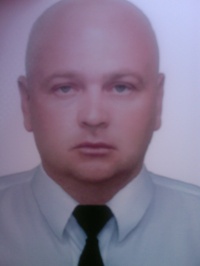 